EKSTREMALNA DROGA KRZYŻOWA 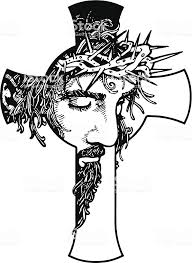 „Nie warto żyć normalnie,warto żyć ekstremalnie”Parafialny Klub Sportowy „Olimpijczyk” Gilowice oraz Parafia Rzymsko-Katolicka p.w. św. Andrzeja Apostoła w Gilowicach organizuje w dniu 22.03.2024r. VIII Ekstremalną Drogę Krzyżową. EDK to pokonanie wybranej trasy w nocy.  W trakcie długiej 20km, a nawet dłuższej wyprawy uczestnicy mają czas na refleksję i spotkanie z Bogiem. EDK to wielkie duchowe przeżycie, gdy pokonuje się kolejne kilometry, a w mijanych domach gasną światła  i zmęczenie daje się uczestnikom we znaki. Jest to też wyzwanie i głębokie przeżycie i doświadczenie własnej słabości oraz niesienie chociaż ułamka ciężaru, jaki dźwigał Jezus podczas swojej Drogi. Bo inaczej patrzy się na Jego cierpienie z ciepłej ławki, inaczej gdy stopy pełne są odcisków, a nogi odmawiają posłuszeństwa.             A mottem tegorocznej EDK  będzie przesłanie "Droga tęsknotą pisana", a zachętą do podjęcia trudu drogi niech pozostanie przesłanie Papieża Franciszka: "Nie podoba się wam świat dookoła? Zamiast narzekać, wstańcie z kanapy i zacznijcie go zmieniać. Napełnijcie go wartościami, zarażając innych optymizmem i radością, która rodzi się z miłości Boga".I TRASA - ŻÓŁTA - PAPIESKA OK. 23 KMOd Kościoła w Gilowicach ul. Krakowską do mostu "Sroki" w Łękawicy - drogą przez Łękawicę do Amfiteatru na ul. Parkową – do Kocierza Moszczanickiego – przy szkole skręcamy w prawo  na ul. Beskidzką – 3km do skrzyżowania (w lewo na Przełęcz Kocierską), - idziemy w prawo do Kocierza Rychwałdzkiego do Kaplicy (1 km). Przy Kościele rozpoczyna się Droga Krzyżowa (szlak zielony), która prowadzi na Łysinę ( 45min). Wychodzimy na Łysinę obok Ścieżkowego Gronia przy VIII stacji skręcamy w prawo i Drogą Krzyżową do centrum Łysiny przy strażnicy,  -  drogą na dół do Okrajnika na Zakopiankę –  do Siedlakówki i na dół do Kościoła w Gilowicach.Prowadzący: Kroczek PiotrII TRASA -  NIEBIESKA - MARYJNA OK. 25KMKościół w Gilowicach - ul. Marszałki do granicy na Ostry Groń do szlaku Jukubowego, kaplica św. Huberta, ul. Wiosenną do kaplicy na Czerwienicy, z ul. Jasnogórskiej na ul. Halną i dalej na Groń Pewelki, przy kapliczce skręcamy w lewo drogą przez las do przysiółka Olszówka, następnie w dół ul. Widokową do kościoła w Ślemieniu. Drogą główną do skrzyżowania na Jasną Górkę, a następnie do skrzyżowania w prawo do ul. Za wodą - ul. Osiedlową, która prowadzi do ul. Zakopiańskiej, dlaej ul. Leśną do Ośrodka Rekolekcyjnego "Orionówka". Następnie wejście do szlaku Pod Płonym - skręcamy w lewo w kierunku Łysiny do ul. Graniowej schodzimy ul. Szczytową do parkingu przy strażnicy na Łysinie, schodzimy ul. Leśną do ul. Zakopiańskiej, a następnie ul. Okranicką lub Siedlakówka do Gilowic. Wariant B:Po zejściu do kościoła w Ślemieniu ul. Krakowską do kościoła w Gilowicach.Wariant C:Po wejściu na ul. Zakopiańską, skręcamy w lewo do kaplicy na Rozciętej i zejście do Gilowic ul. Starodworską lub Siedlakówką.Prowadzący: Kastelik Beata III TRASA ZIELONA - ŚW. FLORIANA OK. 40 KMKościół w Gilowicach, przejście na ul. Zakopiańską, następnie ul. Leśną przez las na Łysinę. Z Łysiny zejście do Kocierza Rychwałdzkiego szlakiem Drogi Krzyżowej do kościoła. Wyjście na Przełęcz Kocierską, a następnie szlakiem czerwonym przez Kiczorę, Potrójną, Beskid, Łamaną Skałę do szlaku zielonego i dalej na Gibasów Groń do szczytu Pod Płonym. Zejście do ośrodka Rekolekcyjnego Orionówka i dalej ul. Leśną do Zakopiańki, a następnie ul. Starodworską do Gilowic.Prowadzący: Wioletta Palicheb i Bożena SochaIV TRASA -  (DLA SENIORÓW) 8 KM - JOACHIMAKościół w Gilowicach - ul. Krakowską do ul. Starodworskiej na ul. Beriniego, następnie Działy Dworskie do ul. Zakopiańskiej i kaplicy na Rozciętej, z ul. Zakopiańskiej ul. Siedlakówką do kościoła w Gilowicach.Prowadzący: Pasko HenrykWyjście na trasę Ekstremalnej Drogi Krzyżowej w dniu 22.03.2024r. będzie po Mszy Świętej, zbiórka przed Kościołem przy Krzyżu Misyjnym, gdzie będzie Błogosławieństwo i I stacja.Koordynatorami EDK są: Henryk Pasko i Piotr Kroczek oraz ks. Proboszcz Krzysztof Cojda.Szczegółowe informacje można otrzymać poprzez kontakt osobisty bądź telefoniczny.Henryk Pasko – 886-023-246Piotr Kroczek – 609-310-694